Ellie’s Potion 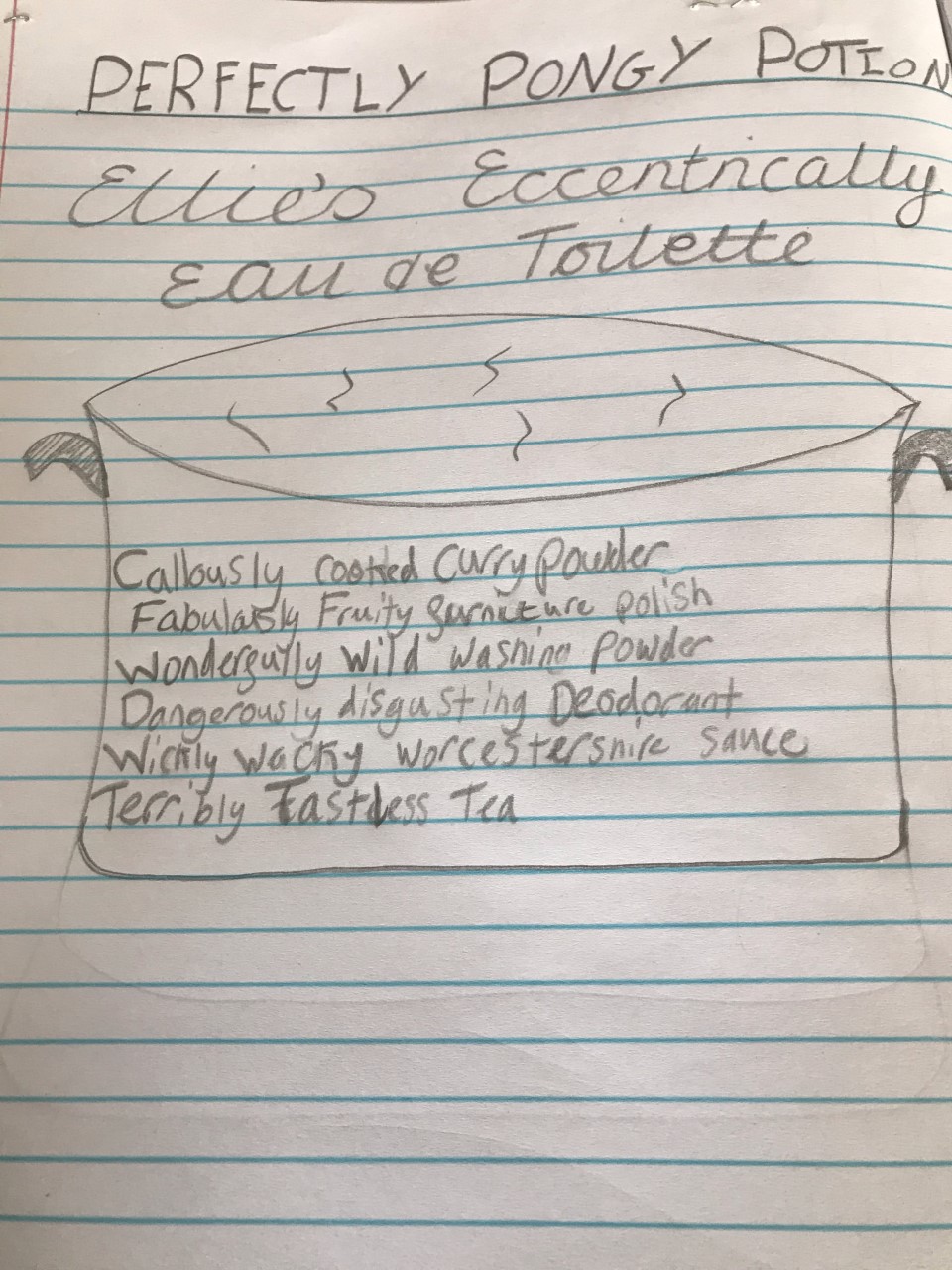 Olly’s Potion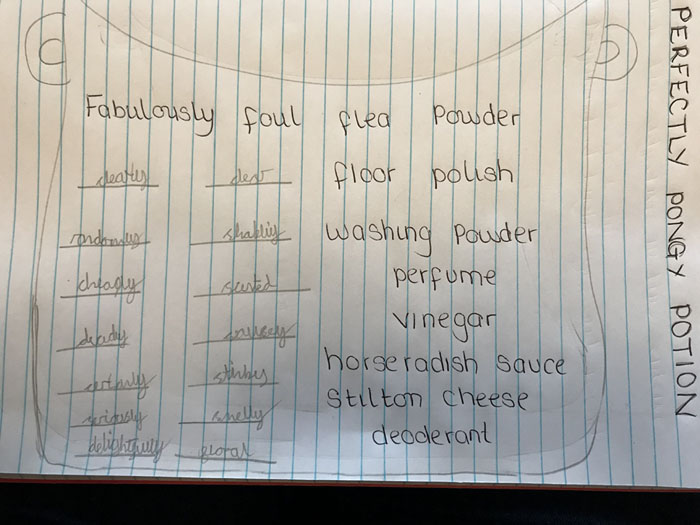 Matilda’s Potion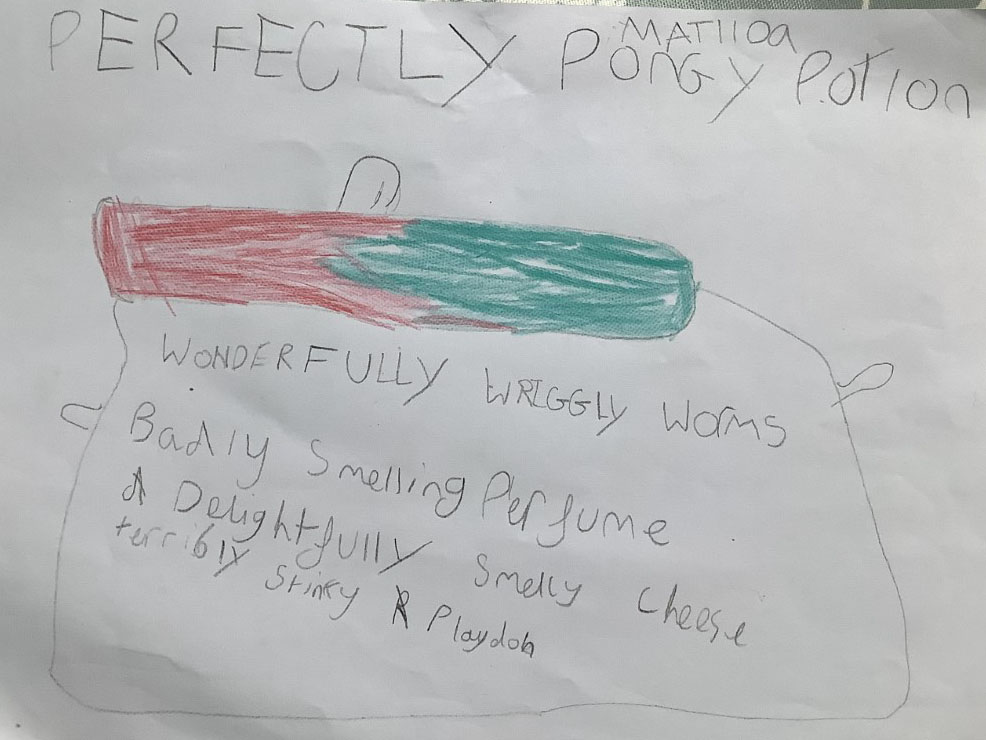 Amelia’s Potion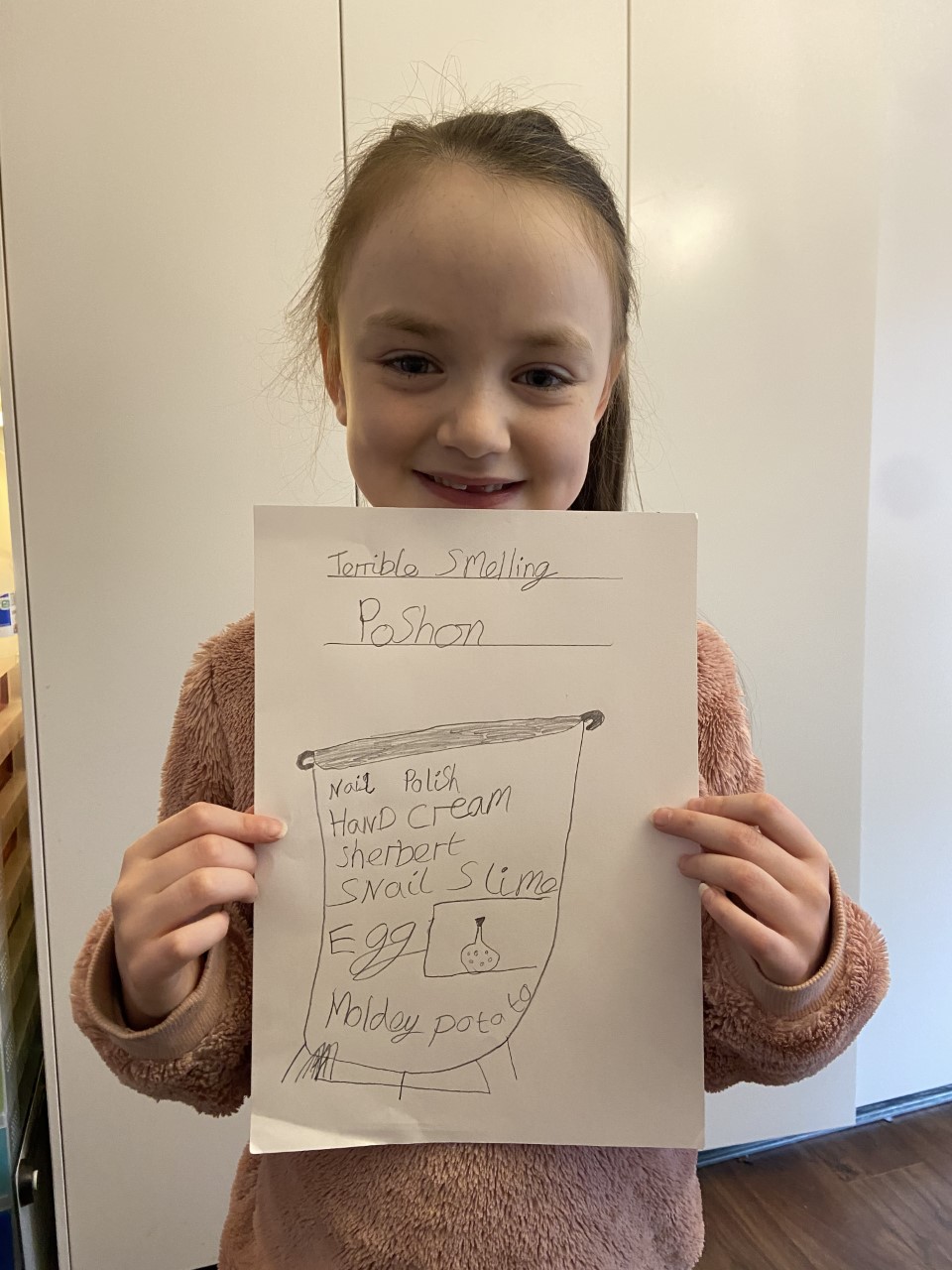 